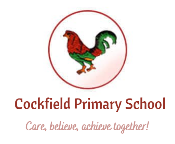 Cockfield Primary SchoolJOB DESCRIPTIONPost Title:		Lunchtime Supervisor 		Salary Grade:		Scale 1	Hours:                            6.25 hours / term time only	11.50 -1.05 pm Monday-FridayResponsible to:	Headteacher, Deputy Headteacher and School Governing BodyCommitment:		To be committed to providing the best care for our pupils.To work with the Headteacher and all staff to develop an effective school.Responsibility: To be responsible for the supervision and control of pupils during lunch time. To support school behaviour management by supervising areas of the school during lunchtimes and providing activities to divert pupils from engaging in unruly or antisocial behaviour. The post holder will be responsible for the safety, welfare and good behaviour of pupils during lunchtime. Main Duties and Responsibilities To supervise and organise play for the pupils during the lunch break. To deal with incidents of unruly behaviour following the school behaviour policy. To attend training and other meetings as required. To abide by the school policies and procedures, including equality procedures. Pupil Health and Safety Ensuring Health and Safety and other school procedures are observed, reporting of accidents and taking actions as required. Support the Leadership Team with evacuation procedures. Raise safeguarding concerns appropriately. Be aware of individual pupil circumstances – i.e. – food allergies and medical conditions Pupil Behaviour To positively promote healthy, safe and considerate behaviour. To proactively ensure pupil compliance with school’s rules. To support other members of staff in managing pupil behaviour and providing activities. General requirements and Skills Ability to demonstrate a flexible approach to work. Ability to offer reliability and punctuality. Ability to demonstrate common sense and initiative. Ability to be firm but fair at all times. Willingness to maintain confidentiality on all school matters To undertake additional or other duties as may be appropriate to achieve the objectives of the post and as directed and deemed suitable by the Head TeacherSigned:	                                                     Lunchtime Supervisory AssistantSigned:	                       Head Teacher